Всероссийский субботник ООПТ Родник д. Торки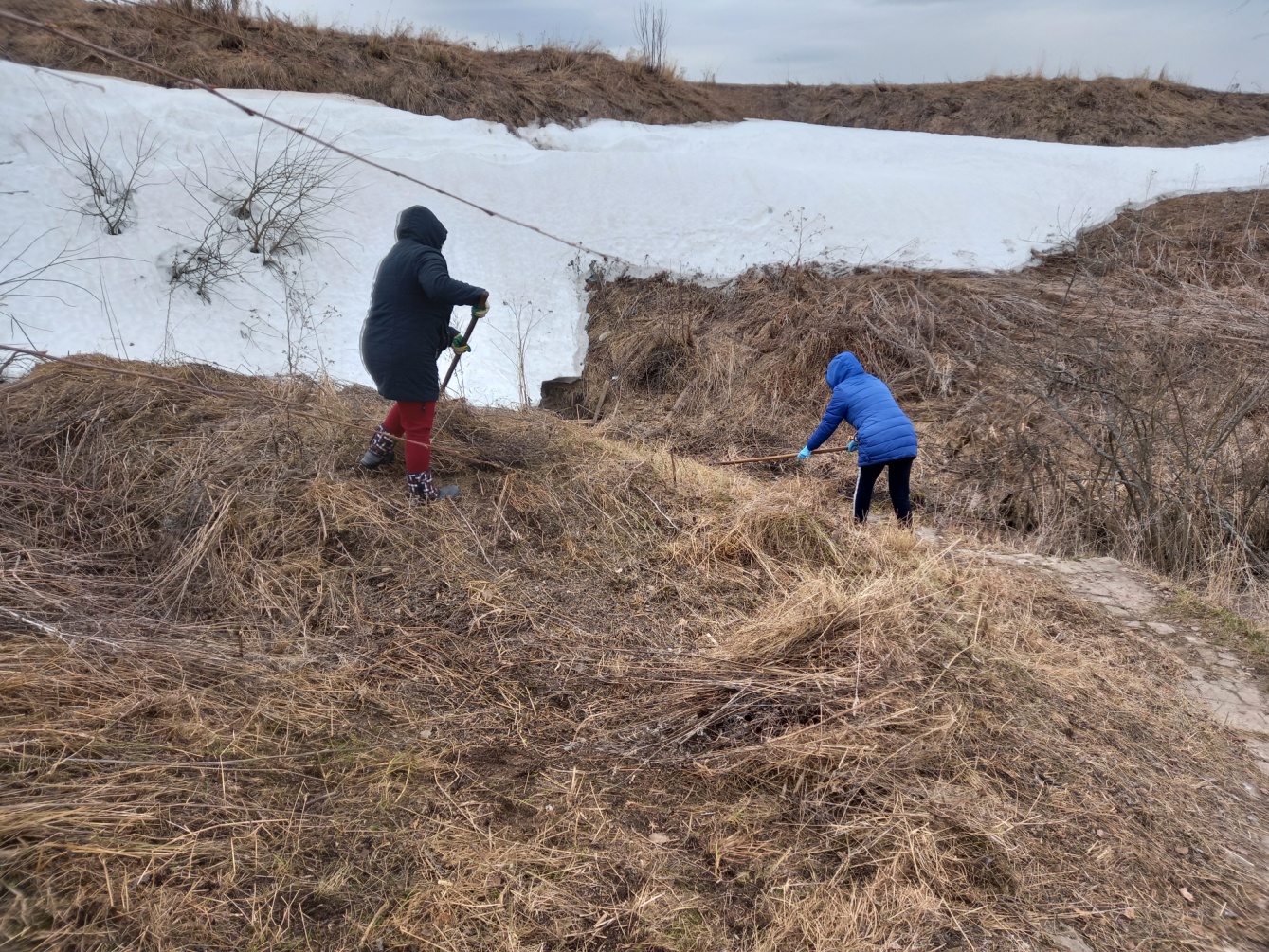 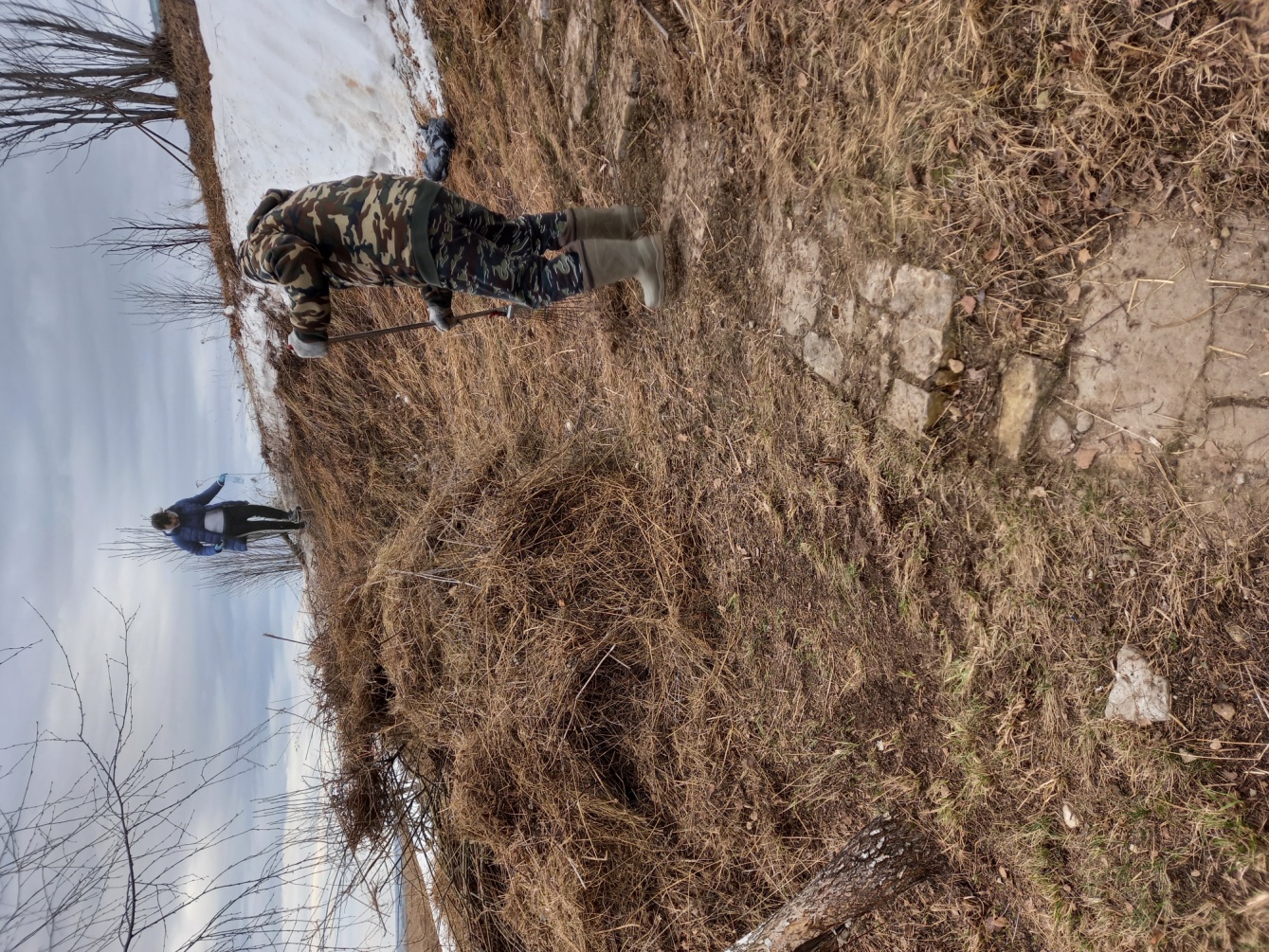 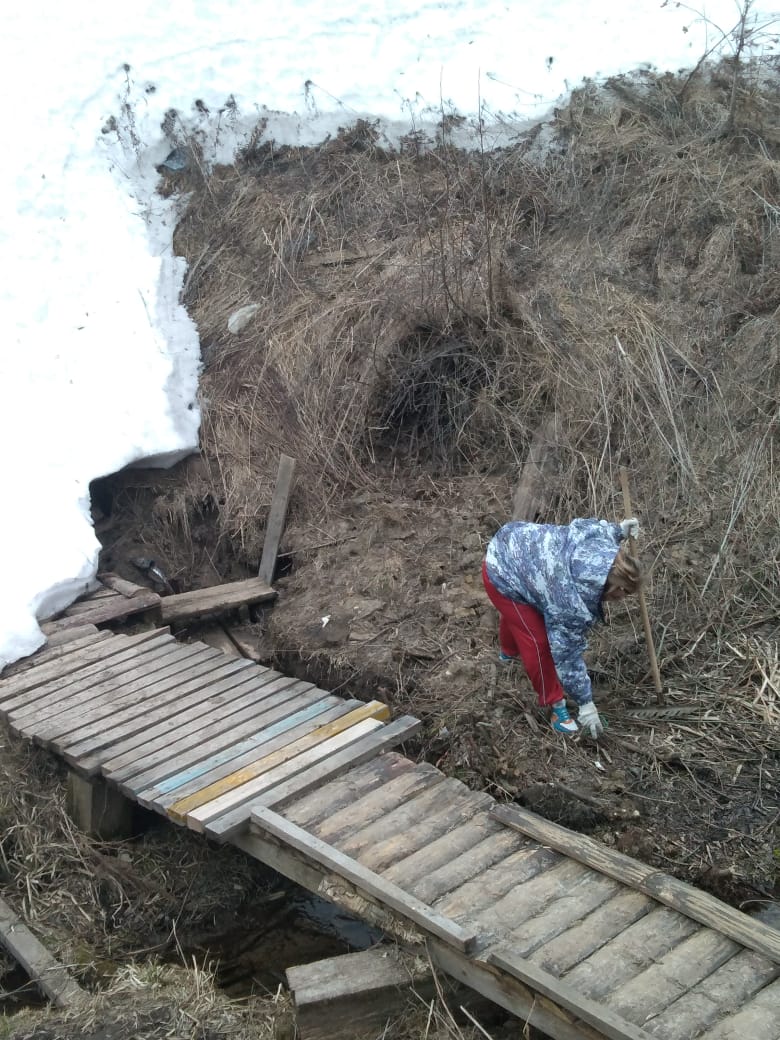 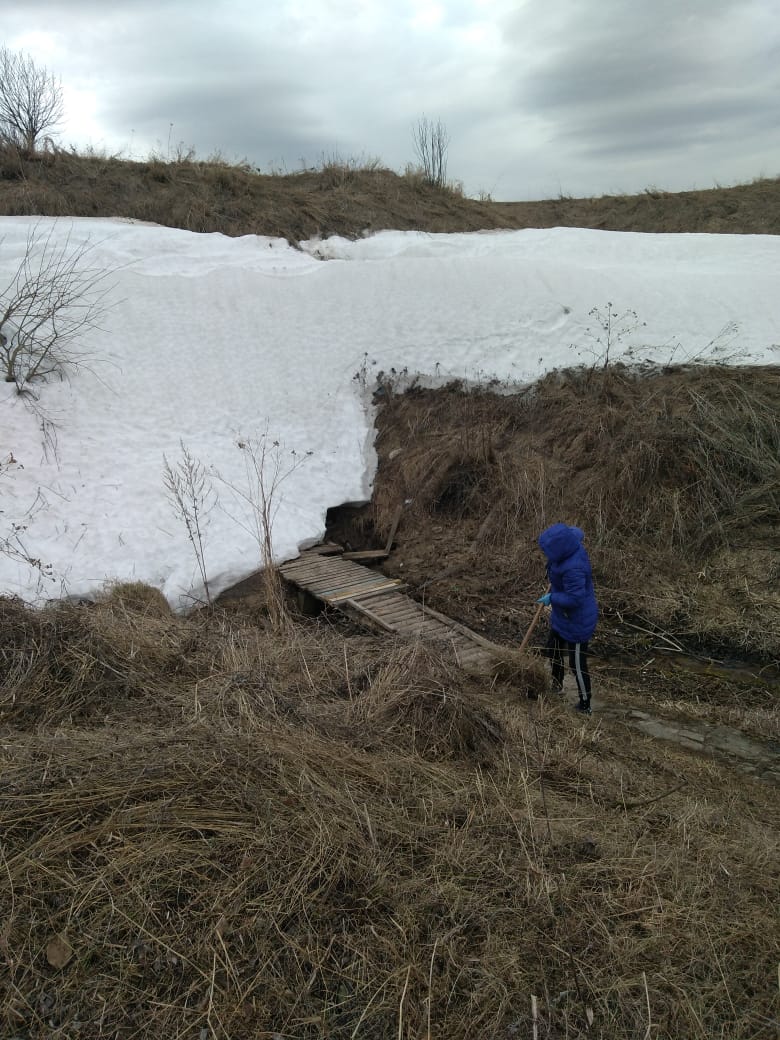 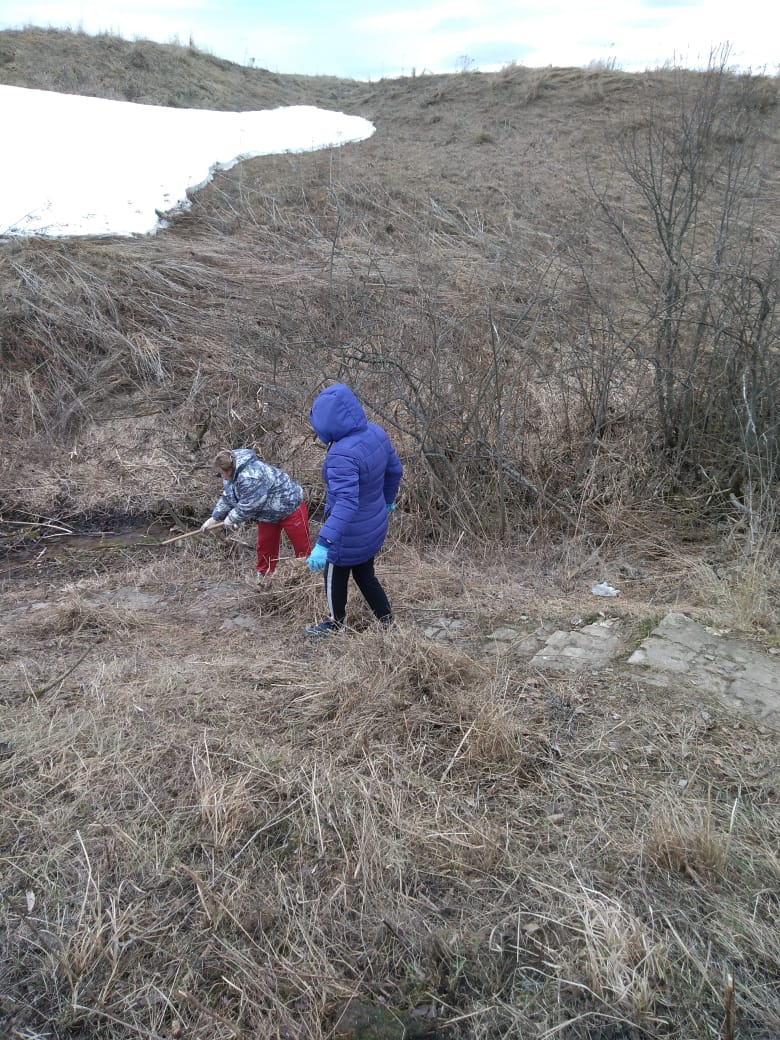 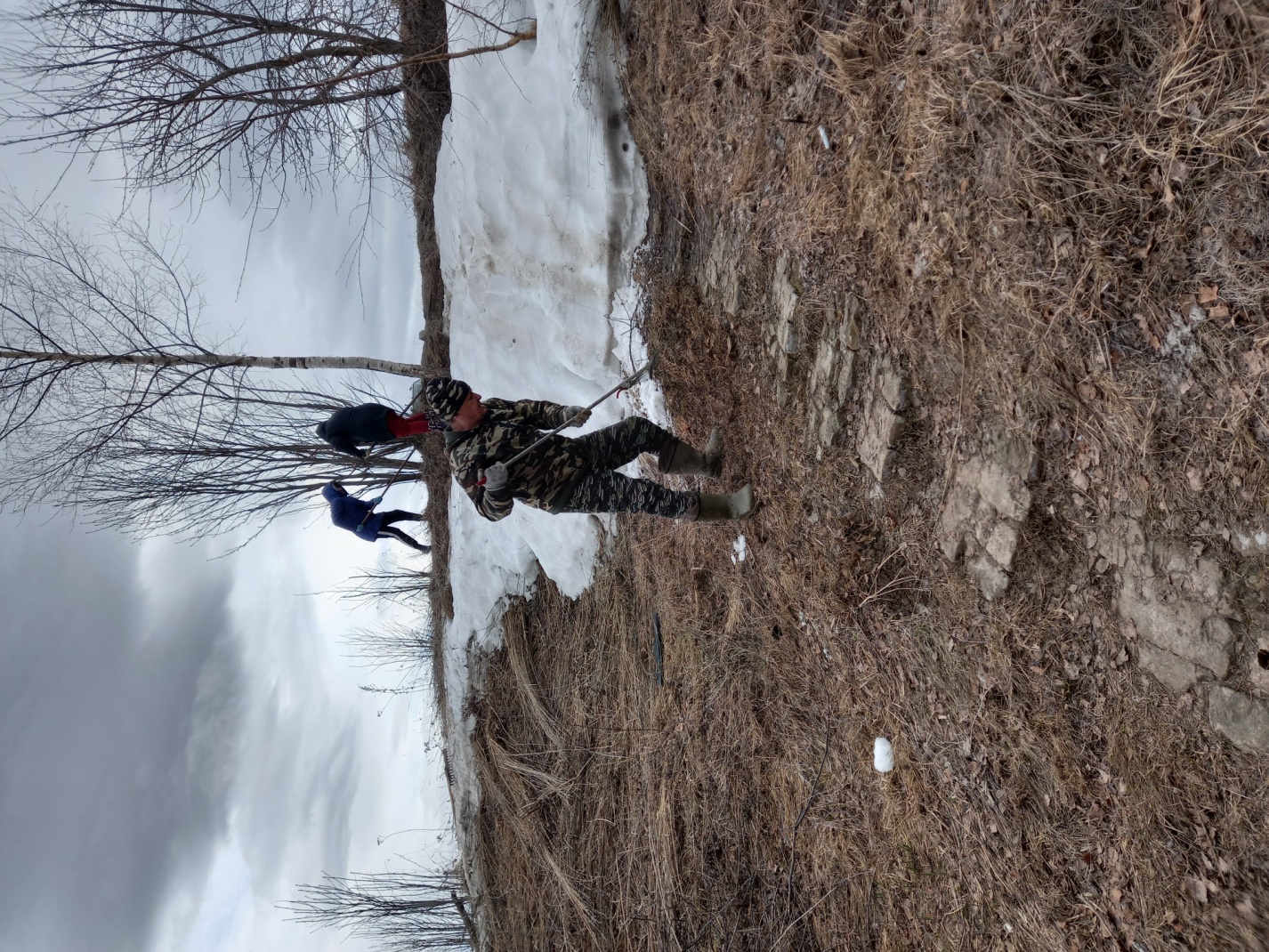 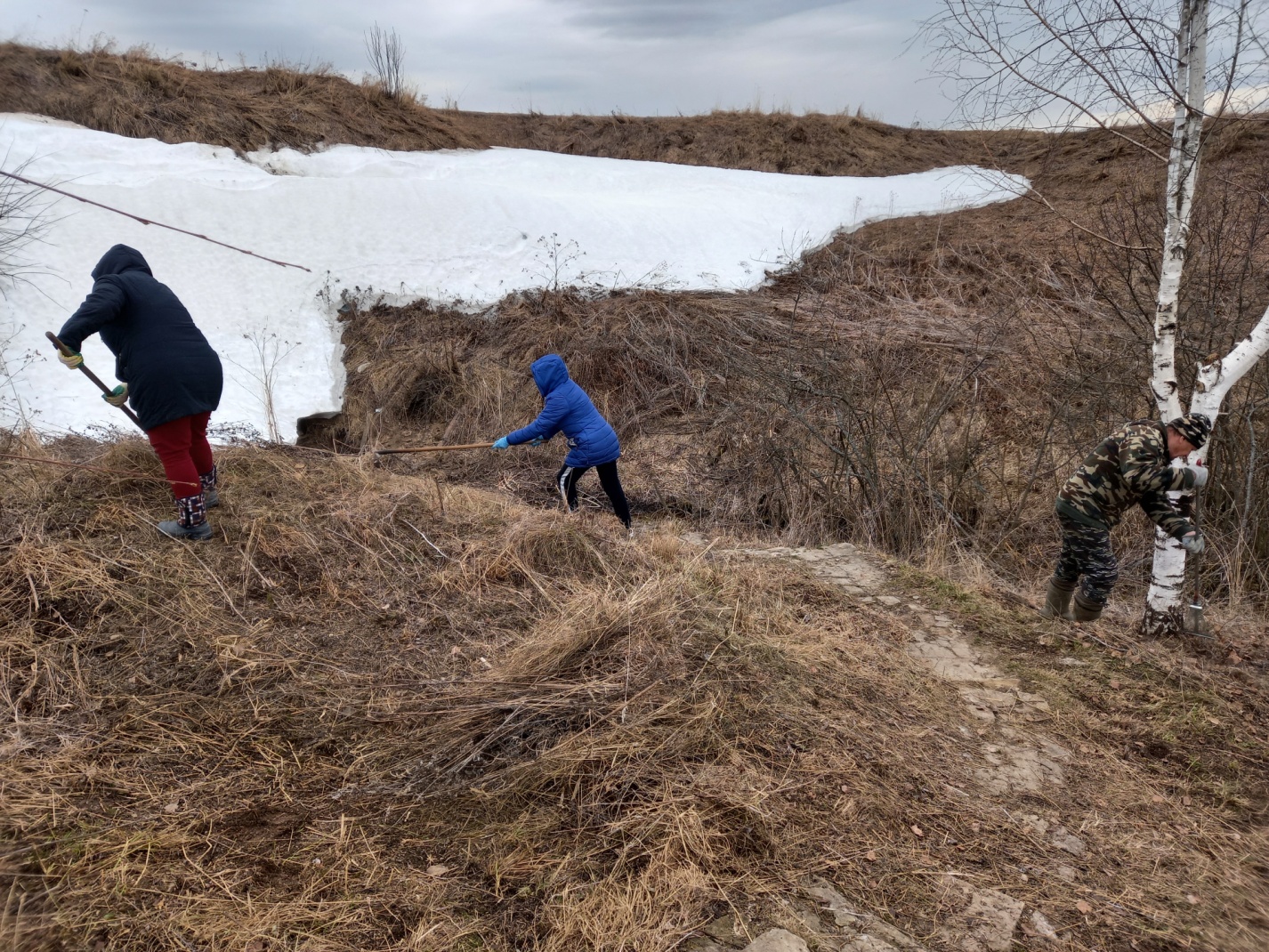 